BILAT-RUS-Advanced Innovation Policy and Practice Workshop Integrating Russian Innovation Actors into European Networks:                                                Facilitating Cooperation between Russian and European Technology PlatformsMoscow, May 20 2014Venue: Higher School of Economics, 20 Myasnitskaya Street, 101000 Moscow, room 311AgendadraftWorking languages: Russian & English with simultaneous translation (parallel sessions from16:15-16:45 – English without translation).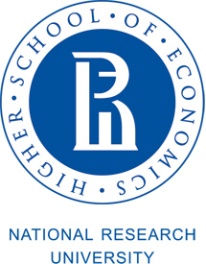 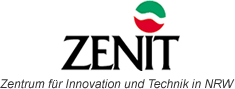 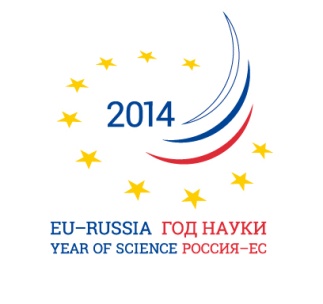 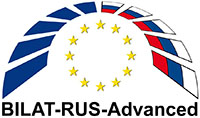 BILAT-RUS-Advanced project has received funding from the European Union’s Seventh Framework Programme for research, technological development and demonstration under grant agreement no 311836.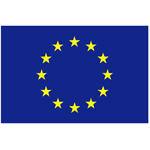 10.00 - 10.45Welcome & Introduction to the WorkshopLyudmila Ogorodova, Deputy Minister of Education and Science of the Russian Federation10.00 - 10.45S&T and Innovation Policy of Russia and International CooperationArtem Shadrin, Director of the Department of Innovative Development, Ministry of Economic Development of the Russian FederationSergey Krasilnikov, Deputy Director of the Department of Europe and Americas, Ministry of Economic Development of the Russian Federation (t.b.c.) Victor Smirnov, Deputy Director of the International Department, Ministry of Education and Science of the Russian FederationLeonid Gokhberg, First Vice Rector, Higher School of Economics (HSE), Moscow10.45 – 11:00S&T and Innovation Policy of the European Union and International CooperationRichard Burger, Head of Science and Technology Session, Delegation of the European Union to the Russian Federation11.00 – 11.15 Factors of Cooperation between Russian and European Technology PlatformsMichael Akim, Vice President for Strategic Development, ABB Russia, Head of Committee for Modernistion and Innovation, Association of European Businesses  11.15 - 11.30Presentation of BILAT-RUS-Advanced: Cooperation Setting between Russian and European Technology Platforms  Anna Pikalova, Director of Centre for International Projects, HSE Institute for Statistical Studies and Economics of Knowledge11.30-11:45Providing Support to 34 Russian Technology Platforms Mikhail Rogachev, Director of Russian Foundation for Technological Development11:45 - 12.00Coffee Break12.00 – 13.00Session 2. Exchange of Experience on International Cooperation and Lessons Learnt Moderated by Michael Guth, ZENIT  Representatives of ETPs and RTPs with interest in international EU-Russia cooperationETPs: European Technology Platform for Advanced Engineering Materials (EuMaT)European Technology Platform for Wind Energy (TPWind)European Construction Technology Platform (ECTP)NANOfutures Cross-ETP Initiative13.00-14.00Lunch14.00-15.30Session 2. Exchange of Experience on International Cooperation and Lessons Learnt (continued)Moderated by Anna Pikalova, Director of Centre for International Projects, HSE Institute for Statistical Studies and Economics of KnowledgeRTPs: Medicine of the FutureBioindustry and Bioresources – BioTech2030 Light and Reliable StructuresTechnologies for Sustainable Ecological Development BioenergyInnovative Laser, Optical and Optoelectronic Technologies – PhotonicsSimulation and Operation Practice of High-Tech Systems (Industry of the Future)15.30–16.00 Session 3. International Cooperation: New Opportunities, New ChallengesInteractive session with contributions from all workshop participantsModerated by Susanne Jakobs-Bohack, ZENIT  16.00-16.15Coffee break 16.15-16.45Parallel Sessions on possible ETP/RTP cooperation activities                     Moderated by Michael Guth, ZENIT; Anna Pikalova, Director of Centre for International Projects, HSE Institute for Statistical Studies and Economics of Knowledge, and Susanne Jakobs-Bohack, ZENIT  16.45 – 17.05Presentation of the outcomes of parallel sessions discussions Michael Guth, ZENIT, and Anna Pikalova, Director of Centre for International Projects, HSE Institute for Statistical Studies and Economics of Knowledge17.05-17.20Closure and next steps                                                                                                                                                               Anna Pikalova, Director of Centre for International Projects, HSE Institute for Statistical Studies and Economics of Knowledge 